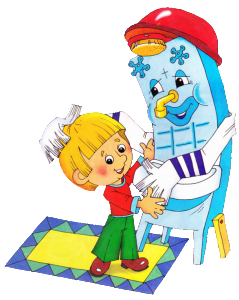 Особо пристальное внимание необходимо уделять родителям таким составляющим здорового образа жизни дошкольников:- Соблюдение режима дня, активности и сна.- Двигательная активность, прогулки, подвижные игры на свежем воздухе.- Правильное, здоровое питание.- Соблюдение правил гигиены. Прививание ребенку любви к физической чистоте. Обучение следить за своим телом..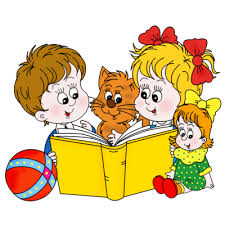 1. Новый день начинайте с улыбки и с утренней разминки.2. Соблюдайте режим дня.3. Помните: лучше умная книга, чем бесцельный просмотр телевизора.4. Любите своего ребенка, он – ваш. Уважайте членов своей семьи, они – попутчики на вашем  пути.5. Обнимать ребенка следует не менее четырех раз в день, а лучше – 8 раз.6. Положительное отношение к себе – основа психологического выживания.7. Не бывает плохих детей, бывают плохие поступки.8. Личный пример по ЗОЖ – лучше всякой морали.9. Используйте естественные факторы закаливания – солнце, воздух и вода.10. Помните: простая пища полезнее для здоровья, чем искусные яства11. Лучший вид отдыха – прогулка с семьей на свежем воздухе.12. Лучшее развлечение для ребенка – совместная игра с родителями.."Как правильно отдыхать"? Глубокий сон - это одно из главных условий хорошего самочувствия. Любому человеку просто необходимо высыпаться. Сон нужен для роста (говорят же, что во сне люди растут) и для запоминания накопленной за день информации.           Наш девиз:Здоровье в порядке-спасибо зарядке! Для того чтобы быть здоровым, необходимо соблюдать гигиену, заниматься спортом, правильно питаться, отдыхать и радоваться жизни!Личный пример по ЗОЖ – лучше всякой морали.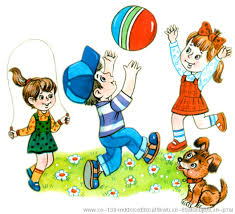 [Что такое правильное питание? Правильное питание - очень важная штука. С пищей наш организм получает полезные вещества, которые нужны ему для нормальной работы и здоровья. Поэтому, в первую очередь, еда должна быть здоровой! Белки (рыба, яйца, сыр, рис, орехи) просто необходимы для роста. Из белков, как из кирпичиков, строится тело человека.Желаем удачи!